J E L O V N I K   u   lipnjuškolske godine 2022.-2023.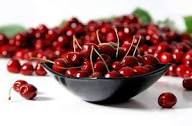 Jelovnik za djecu s posebnimprehrambenim potrebamaNAPOMENE: Kruh, tjestenina i pahuljice su bez glutena, mlijeko/jogurt/sir/maslac bez laktoze, začini koje će kuharica koristiti su sol, vegeta, cimet. Voće: jabuka, banana, kruška, šljiva, i drugo sezonsko voće. Ali bez citrusa i bobičastog voća. DATUMUŽINARUČAK  01.06.Fritata sa špinatom, jogurtGrašak varivo s piletinom  02.06.Müesli s mlijekom Juha od rajčice, riblji štapići, blitva krumpir, pudingDATUMUŽINARUČAK  05.06.Školska pizza, sokGrah sa slaninom i kobasicom, palačinke  06.06.Kolač od jabuka, mlijekoKotleti u umaku od gljiva, riža, voće  07.06.Tjestenina bolognesePljeskavica, pommes frites, salata, kolačDATUMUŽINARUČAK  12.06.Kruh s maslacem, grčki jogurtMahune s kobasicom, voće  13.06.Pileći file, meksički mix, sok Juha od povrća, pečena piletina, mlinci, salata, puding  14.06.Tortilja s tunjevinom, sok od jabukePečena kobasica, pekarski krumpir, salata  15.06.Topli sendvič, mlijekoPileći gulaš, tjestenina, salata  16.06.Chia sjemenke u jogurtu, bananaKrem juha od cvjetače, file oslića, krumpir salata, palačinkeDATUMUŽINARUČAK  19.06.Školoska pizza, sokGrah sa slaninom, voće  20.06.Puretina, rizi-bizi, voda s limunomPuretina u umaku od brokule, njoki, salata  21.06.Griz, bananaPunjena paprika, pire kurmpirDATUMKAŠASTA HRANAČVRSTA HRANA  01.06.Kajgana sa špinatomKajgana sa špinatom  02.06.Voćna kašica (banana, jabuka, cimet)Kruh sa sirnim namazomDATUMKAŠASTA HRANAČVRSTA HRANA  05.06.Povrtna kašicaKruh, povrtni namaz  06.06.Riža na mlijeku, med, cimetRiža na mlijeku, med, cimet  07.06.Tijesto sa sirom ili bologneseTijesto sa sirom ili bologneseDATUMKAŠASTA HRANAČVRSTA HRANA  12.06.Bezglutenske pahuljice, jogurt, bananaBezglutenske pahuljice, jogurt, banana  13.06.Pileći file, francuski mixPileći file, francuski mix  14.06.Voćna kašicaKruh, maslac, džem  15.06.Palenta s jogurtomTopli sendvič, mlijeko  16.06.Chia sjemenke, jogurt, bananaChia sjemenke, jogurt, bananaDATUMKAŠASTA HRANAČVRSTA HRANA  19.06.Meksički mixKruh, maslac, jaje  20.06.Pureći ražnjići, rizi biziPureći ražnjići, rizi bizi  21.06.Povrtna kašicaKruh s povrtnim namazom